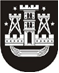 KLAIPĖDOS MIESTO SAVIVALDYBĖS TARYBASPRENDIMASDĖL Klaipėdos miesto savivaldybės peticijų komisijos sudarymo2015 m. rugsėjis 24 d. Nr. T2-212KlaipėdaVadovaudamasi Lietuvos Respublikos vietos savivaldos įstatymo 16 straipsnio 2 dalies 6 punktu ir Lietuvos Respublikos peticijų įstatymo 6 straipsnio 5 dalimi, Klaipėdos miesto savivaldybės taryba nusprendžia:1. Sudaryti savo įgaliojimų laikui šios sudėties 6 narių Klaipėdos miesto savivaldybės peticijų komisiją:1.1. Tomas Meškinis, Klaipėdos miesto savivaldybės tarybos narys;1.2. Lilija Petraitienė, Klaipėdos miesto savivaldybės tarybos narė;1.3. Vilma Skuodaitė, Klaipėdos miesto savivaldybės administracijos Teisės skyriaus vyriausioji specialistė;1.4. Artūras Šulcas, Klaipėdos miesto savivaldybės mero pavaduotojas;1.5. Alfonsas Vildžiūnas, Klaipėdos miesto savivaldybės tarybos narys;1.6. Vladimir Vlasov, Klaipėdos miesto savivaldybės tarybos narys.2. Skirti Klaipėdos miesto savivaldybės peticijų komisijos pirmininku Artūrą Šulcą.3. Skelbti šį sprendimą Klaipėdos miesto savivaldybės interneto svetainėje.Savivaldybės merasVytautas Grubliauskas